Podaljšano do: 11.8.2024Vivando® 1 L  0020938035                                           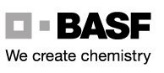 Podaljšano do: 11.8.2024Vivando® 1 L  0020938035                                           Podaljšano do: 11.8.2024Vivando® 1 L  0020938035                                           Podaljšano do: 11.8.2024Vivando® 1 L  0020938035                                           Podaljšano do: 11.8.2024Vivando® 1 L  0020938035                                           Podaljšano do: 11.8.2024Vivando® 1 L  0020938035                                           Podaljšano do: 11.8.2024Vivando® 1 L  0020938035                                           Podaljšano do: 11.8.2024Vivando® 1 L  0020938035                                           Podaljšano do: 11.8.2024Vivando® 1 L  0020938035                                           Podaljšano do: 11.8.2024Vivando® 1 L  0020938035                                           Podaljšano do: 11.8.2024Vivando® 1 L  0020938035                                           Podaljšano do: 11.8.2024Vivando® 1 L  0020938035                                           Podaljšano do: 11.8.2024Vivando® 1 L  0020938035                                           Podaljšano do: 11.8.2024Vivando® 1 L  0020938035                                           Podaljšano do: 11.8.2024Vivando® 1 L  0020938035                                           Podaljšano do: 11.8.2024Vivando® 1 L  0020938035                                                                           Podaljšano do: 11.8.2024Vivando® 1 L  0020938035                                           Podaljšano do: 11.8.2024Vivando® 1 L  0020938035                                           Podaljšano do: 11.8.2024Vivando® 1 L  0020938035                                           Podaljšano do: 11.8.2024Vivando® 1 L  0020938035                                           Podaljšano do: 11.8.2024Vivando® 1 L  0020938035                                           Podaljšano do: 11.8.2024Vivando® 1 L  0020938035                                           Podaljšano do: 11.8.2024Vivando® 1 L  0020938035                                           Podaljšano do: 11.8.2024Vivando® 1 L  0020938035                                           Podaljšano do: 11.8.2024Vivando® 1 L  0020938035                                           Podaljšano do: 11.8.2024Vivando® 1 L  0020938035                                           Podaljšano do: 11.8.2024Vivando® 1 L  0020938035                                           Podaljšano do: 11.8.2024Vivando® 1 L  0020938035                                           Podaljšano do: 11.8.2024Vivando® 1 L      0020938035                                           Podaljšano do: 11.8.2024Vivando® 1 L  0020938035                                           Podaljšano do: 11.8.2024Vivando® 1 L  0020938035                                           Podaljšano do: 11.8.2024Vivando® 1 L        0020938035                                           Podaljšano do: 11.8.2024Vivando® 1 L  0020938035                                           